Collège Administrateurs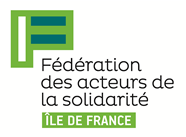 SalariésAssemblée générale du 9 juin 2023POUVOIRL’association (remplir les zones grisées)      délègue son droit de vote à Madame - Monsieur Nom :      	Prénom :      salarié de l’association :      Adresse email du mandataire (obligatoire) :      Numéro de téléphone du mandataire (obligatoire) :      Fait à :     Le :     Nom et Signature du ou de la Président(e)	Impérativement :Cachet de l'association :A envoyer au bénéficiaire et à la FAS IdF sur : elise.noel-chevalier@federationsolidarite-idf.org